Контактная информация:606310, Нижегородская обл.,р.п. Д-Константиново, ул.Советская, д.87Центральная библиотека им.Н.И.КочинаРежим работы:Понедельник  с 8.00 до 17.00Вторник-пятница с 8.00 до 18.00Выходной – субботаВоскресенье – с 9.00 до 16.00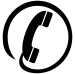 Телефон (факс): (8-831 68) 5-14-78E-mail: dk_cbs@mts-nn.ruWeb-сайт: www.dk-biblkochin.ru_________________________________________________________________Составитель: Игнатова И.С.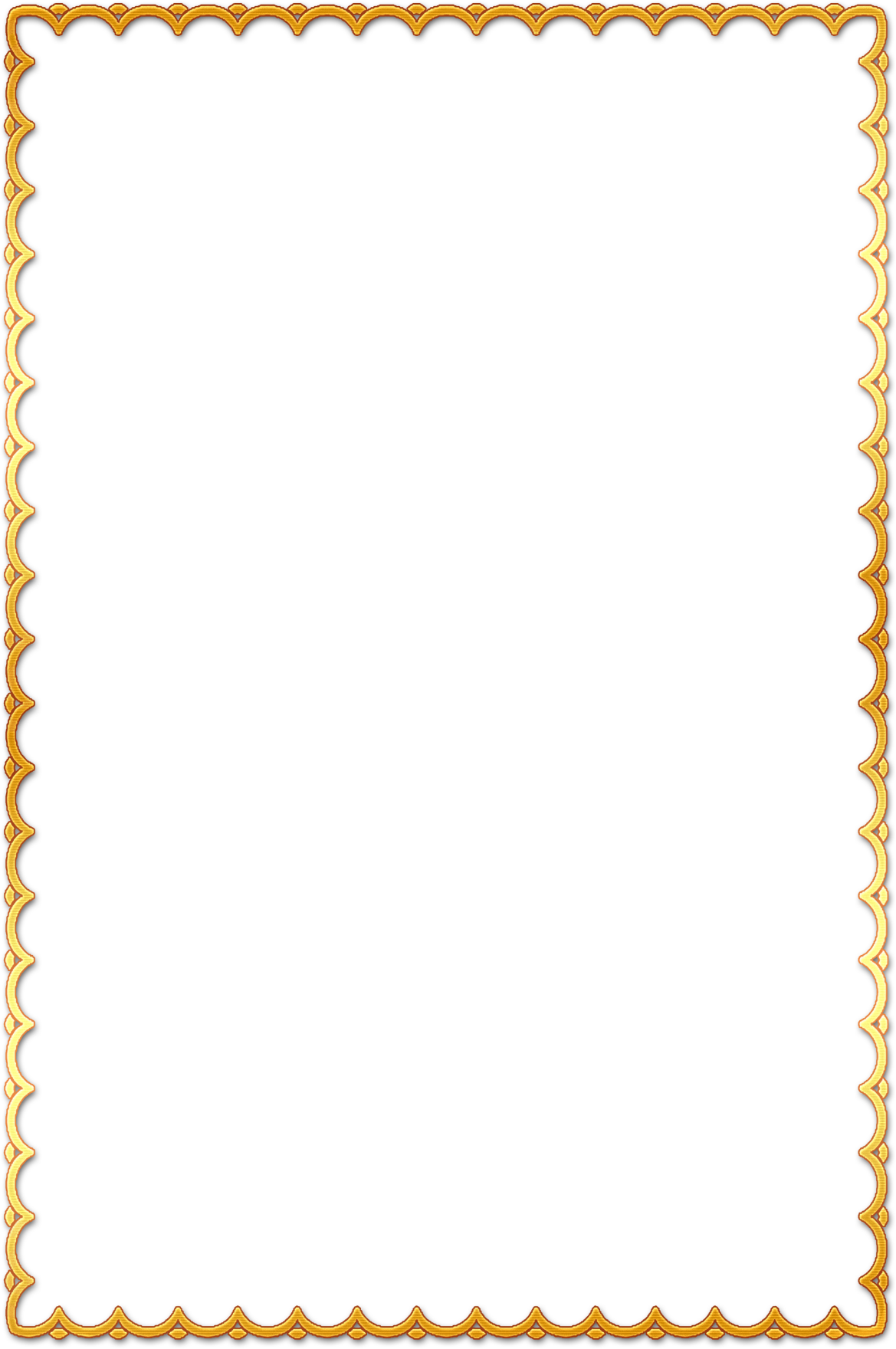 МБУК «РКДО» Дальнеконстантиновского районаЦентральная библиотека им.Н.И.КочинаОрганизационно-методической отдел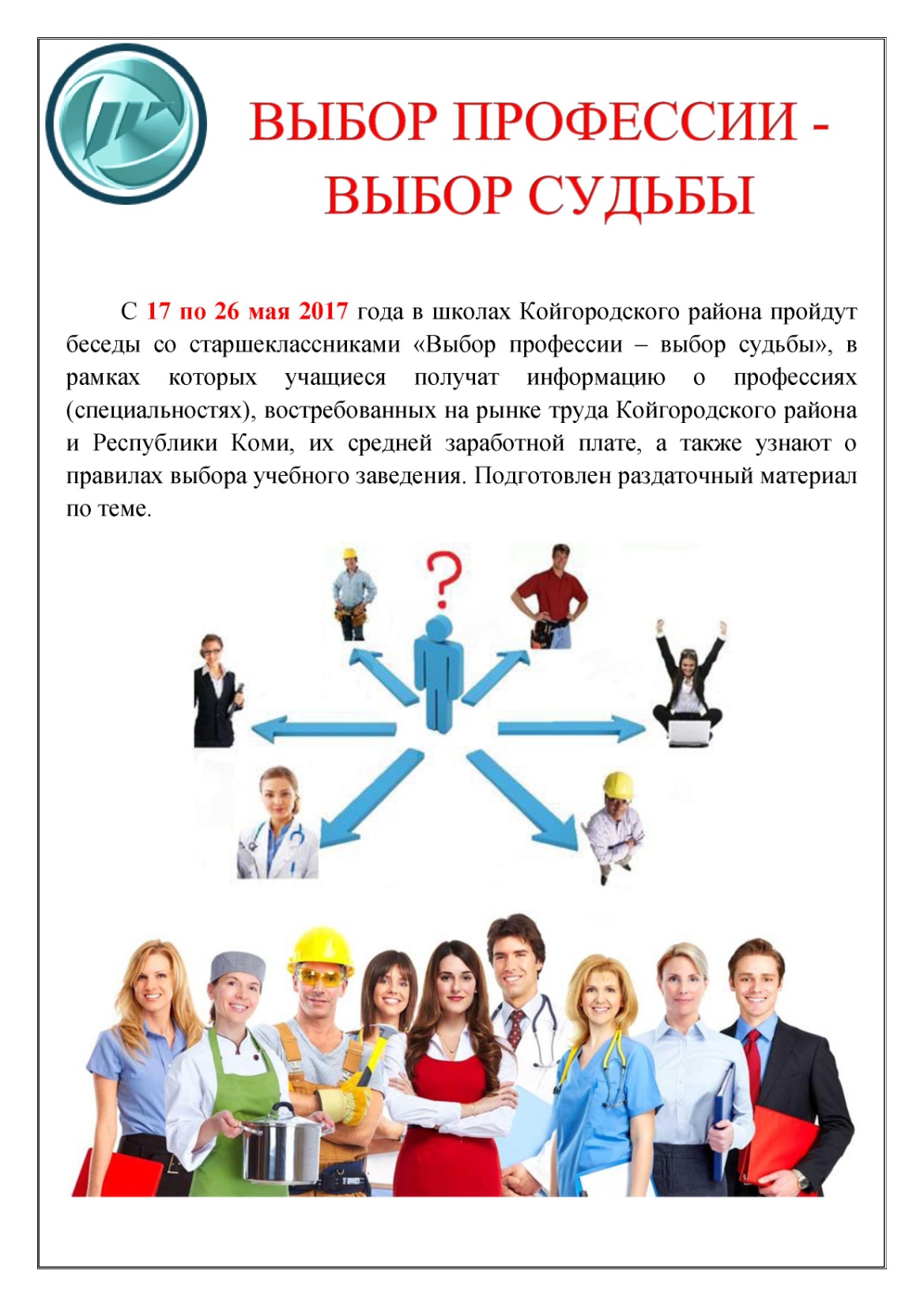 Методическое пособиеД.Константиново2018В современном мире остро стоит проблема социализации подростков и молодёжи, оказания им реальной помощи для более успешного вхождения в общество. Современные библиотеки, чья деятельность связана с оказанием услуг подрастающему поколению, представляют собой значительный обобщённый социальный опыт, накопленный человечеством. Библиотеки активно выполняют функции социализирующего института, способствуют становлению молодого человека, воспитанию социальной, гражданской                           и нравственной позиции.В отношении молодежи библиотечное обслуживание имеет особую цель, заключающуюся в том, чтобы не только удовлетворить информационную потребность, но и способствовать получению знания, прохождении определенной ступени социализации, будь, то формирование мировоззрения, выбор профессии или создание семьи. Выбор профессии – это задача со многими неизвестными. Поэтому основной целью профориентационной работы современной библиотеки является  развитие у молодежи готовности и способности совершать профессиональный и жизненный выбор.Чтобы уменьшить вероятность случайностей или ошибок в поисках дела по душе и по своим силам, библиотека стремится всячески повышать                               у молодежи уровень информированности по основам выбора профессии. Работа по профориентации в библиотеках ведется по двум направлениям:профессиональное информирование - предоставление информации о различных профессиях, путях их получения и встречи с ведущими специалистами наиболее значимых для юношества профессий;профессиональное консультирование - помощь юношеству в выборе профессии с учетом индивидуальных особенностей и состояния здоровья, анкетирование и организация встреч с психологом и специалистами центров занятости и центров профессиональной ориентации молодежи.Результатом профориентационной деятельности библиотеки по первому направлению является формирование готовности к выбору профессии. Она предполагает интерес к этой проблеме, знание основных «правил» выбора профессии, высокий уровень самосознания, включающий способность к самовоспитанию и пониманию ответственности за свой выбор.В  специальной литературе дается классификация организационных форм в зависимости от того, как организованы подростки. С учетом этого раскрываются такие формы работы: 1) массовая; 2) групповая  (с постоянным или меняющимся составом); 3) индивидуальная работа. Это наиболее распространенная и, вместе с тем, научно обоснованная классификация.В свою очередь эти формы можно классифицировать в зависимости от методики воздействия:I) вербальные или словесные формы (лекции, доклады, читательские конференции, диспуты, встречи, устные журналы, беседы и т.п.);II) практические формы (походы, экскурсии, конкурсы,  тренинги и т.п.);III) наглядные формы (выставки творчества, книжные выставки, тематические стенды и т.п.).Целесообразнее использование этих форм в комплексе, где бы они дополняли друг друга. Час профориентации «Как много хороших профессий», может стать комплексным тематическим блоком профориентационных мероприятий, дополненных практическими и наглядными формами, а именно игрой-путешествием «Путешествие в историю труда» или копилкой народной мудрости «Пословицы, поговорки, загадки о труде», оформлением книжной выставки «В мире профессий» и т.д.Актуально проводить в библиотеках Неделю профориентации «Профессии на все времена». В это время используется комплекс различных форм профориентационной деятельности. Кроме традиционных выставок, организовываются встречи со специалистом - профконсультантом из центра занятости; ведутся просмотры видеофильмов, например «Азбука профориентации»; «Ищу работу», а так же разрабатываются буклеты, закладки, листовки.Профориентационному просвещению молодежи, её информационному обеспечению по данной проблеме будут способствовать: часы общения «За рамками школьной программы»; часы-дебаты "Открытие профессии"; информационные часы: «Любить дело, которое выбрал», «Авторитетная профессия - это...», «В помощь абитуриенту», «Вам, вступающие в жизнь»; часы полезных советов: «Профессии, которые мы выбираем», «Мечта, профессия, долг»; Дни молодежной периодики «Юность - твой большой выбор»; Дни профориентации: «Куда пойти учиться?», «Выбери себе дорогу», «Как стать профессионалом?»; Дни информации: «Новые профессии в новых экономических условиях»;  Дни защиты профессии («Есть такая профессия…»; «Дело, которому ты служишь»); Дискуссионные клубы;  Устный журнал «Механизатор - главная фигура на селе»; Парад профессий «Профессии на все времена»; Медиапрезентации «Профессиональная карьера. Образ выбора».В занимательной форме можно провести вечер-рассказ на одну из тем:«Мир профессий», «Человек, труд, профессия», «Я в рабочие пошел», «Твое призвание». В программу вечера полезно включить рассказ двух-трех читателей  об истории различных профессий, пригласить на встречу представителей тех специальностей, о которых пойдет речь. Они познакомят подростков с необходимыми качествами характера и требованиями, предъявляемыми к данной профессии. В ходе вечера можно использовать песни, стихи о профессиях.Зарекомендовала себя с положительной стороны и такая форма  работы, как репортаж с рабочих мест «Профессия или призвание». Рапортовать о своей профессии или, точнее сказать о призвании, может оператор фермы, механизатор, фермер, представитель Центра занятости населения, который расскажет о том, работники каких профессий нужны району, об изменении спроса на рынке труда, о возможности трудоустройства совершеннолетних.Весной для выпускников школ можно провести Дни абитуриента «Мое увлечение — моя профессия», «Представьтесь, пожалуйста», «Работа? Профессия? Призвание? Хобби?» — темы встреч, на которые  можно пригласить представителей востребованных профессий;Эффективной формой воспитания профессионального интереса являются диспуты, дискуссии: «Куда пойти учиться?», «Выбери себе дорогу», «Что значит найти себя. Предлагаем провести дискуссию со старшеклассниками на тему: «Кем быть или каким быть?»Большой популярностью у молодежи пользуются интеллектуально-творческие игровые программы, позволяющие в ненавязчивой форме датьинформацию о различных профессиях: интеллектуально - развлекательнаяигра «Все профессии хороши - выбирай на вкус», «Защита профессии передродителями», игра-разминка «Профессионал», деловая игра «В лабиринтах образования и самомаркетинга», профориентационная игра «Выбор профиля», «Поступаем в вуз», сюжетно-ролевая игра «Бюро по трудоустройству», в которой школьники в игровой форме получат основные знания о современном рынке труда, о правилах поведения на нем, слагаемых построения успешной профессиональной карьеры, о своих правах и обязанностях в сфере трудовых отношений.Организационные моменты некоторых форм профориентации.Диспут – интересен тем, что заставляет задуматься над проблемой  профессионального выбора тех, кто еще не готов к нему, а также способствует выработке коллегиального решения по спорным вопросам.Примерные темы диспутов: «Кем быть, каким быть?», «Все ли средства хороши для достижения своей цели», «Безработица — это тупик или перепутье», «Карьера — это карьеризм или профессиональный рост», «Что я делаю для достижения своей цели», «Престижность профессии. Что это такое?» и др.Примерные вопросы к диспуту «Кем быть, каким быть?»:1. «Смысл жизни» и «Выбор профессии». Равнозначны ли эти понятия?2. «Неважно, кем ты будешь, важно, каким будешь». Как считаете Вы?3. Профессия красит человека или человек профессию?4. Говорят, что можно привыкнуть к любой профессии. Так ли это?5. Свободный выбор профессии. Что это значит?6. Зависит ли выбор профессии от оценок в аттестате?7. Что нужно знать для правильного выбора профессии?8.Пословица гласит «Блажен тот, кто нашел свое дело, пусть он не ищет другого блага». Как Вы ее понимаете? Нашли ли Вы свое дело? В чем  Ваша главная цель в жизни?9.Как для себя Вы решили проблему: кем быть, или каким быть? Что повлияло на Ваш выбор?Устный журнал — представляет собой выступления с сообщениями на определенную тему, каждое сообщение составляет одну страницу журнала.Чтобы журнал был интересным, можно включать в него просмотр видеоматериалов, слайдов, устраивать встречи с представителями различных профессий. Примерная тематика устных журналов: «Люди в белых халатах»,«Твоя профессия», «Кто нас одевает», «В мире профессий» и др.Беседа – проводится с целью ознакомления подростков с миром профессий, ориентирами профессионального самоопределения, системой профессионального обучения и подготовки в регионе, особенностями и условиями трудовой занятости населения. При подготовке беседы предусматривается перечень вопросов для обсуждения, список рекомендуемой литературы, наглядные материалы, форма подведения итогов.Для участия в беседе можно пригласить представителя профессии, о которой идет речь, специалистов различных социальных служб, работников профессиональных учебных заведений, студентов и др. Тематический вечер — может быть посвящен одной профессии илицелой отрасли. В ходе вечеров могут проводиться конкурсы, игры, включаться номера художественной самодеятельности, музыкальное сопровождение.Также наиболее активно в библиотеке используются такие формы работы с подростками как беседы и уроки профориентации.Для оказания  психологической  помощи и поддержки старшеклассников, в библиотеках  применяются различные методы: тренинги, ролевые игры, конкурсы, анкетирование, тестирование, различные ситуативные моменты, которые  помогают активизировать процесс самоопределения и расширяют представление о различных сферах труда.Конкурсы.  Это форма досуговой деятельности, под которой понимается соревнование, состязание, имеющее целью выявить лучшего из лучших участников. Идея сравнения, сопоставления - в этом зерно конкурса. Конкурсы могут иметь самые разнообразные формы:викторина - игра, построенная на занимательных вопросах и ответах на них;головоломка - игра, построенная на занимательных вопросах и ответах на них;кроссворд - игра-задача, состоящая в заполнении словами пересекающихся рядов-клеток;ребус - загадка, в которой искомое слово или фраза изображены комбинацией условных знаков или фигур, букв, цифр, рисунков и т.д.;изображение какого-либо слова или целого предложения при помощикомбинации цифр, букв, рисунков, знаков. Проведение конкурсов может выступать  как самостоятельное мероприятие.Традиционной формой в работе библиотек по профориентации остаются обзоры литературы. Можно, например, провести  обзор литературы на тему: «Путь выбора». Мероприятие сопровождается   обзором книжных выставок  «Студгородок», «В помощь поступающим», «Абитуриенту!». Обзор «Куда пойти учиться, чтоб потом озолотиться» проводится для учащихся 9-11-х классов. На выставке-рейтинге «Профессии, которые мы выбираем»  собрана литература, которая рассказывает о профессиях, востребованных на рынке труда и хорошо оплачиваемых: логист, веб-мастер, маркетолог, фандрейзер, PR-агент, ипотечный брокер и др. Материалы могут быть представлены газетно-журнальными статьями последних лет и справочниками для поступающих в учебные заведения области и страны.Активно в работе библиотек по профориентации  используется наглядная  форма работы – книжные выставки. Нужно отметить, что библиотекари  разнообразили содержание книжных выставок. Помимо книг и периодических изданий, здесь  представлены тесты, помогающие определить возможности и профессиональные склонности, справочники учебных заведений, рекламная продукция (буклеты, листовки) местных учебных заведений, а также можно порекомендовать электронные варианты изданий.Большего успеха в профессии достигает тот, для кого она стала результатом осознанного, осмысленного и самостоятельного выбора. Целенаправленная профориентационная работа библиотекарей среди молодежи дает ей возможность определиться в выборе профессии, а значит сориентироваться «по жизни».В заключение хотелось бы отметить, что задачи проводимых мероприятий по профориентационной направленности заключаются в работе библиотек по подготовке молодых людей к осознанному выбору профессии в соответствии с их способностями и потребностями общества, раскрытии фонда документов по профессиям через различные формы выставочной и культурно-просветительной работы.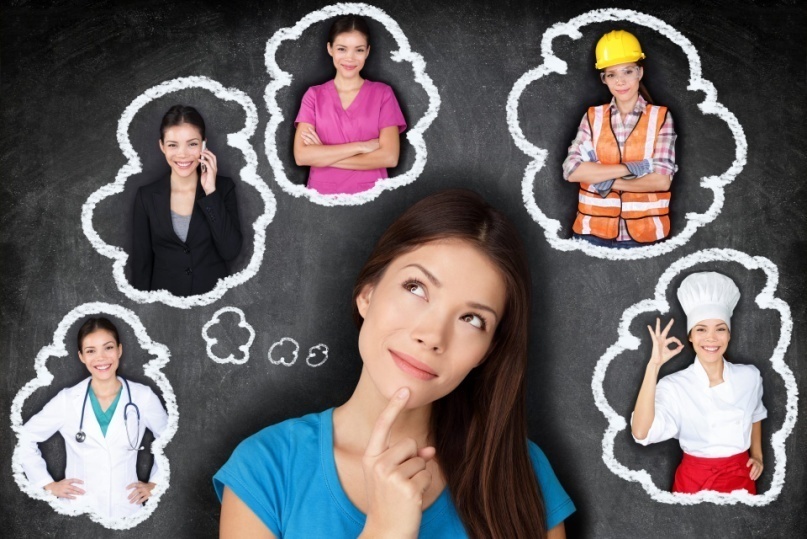 Приложение 1Профориентационное упражнение  «Профессия на букву…»Упражнение используется для актуализации и расширения знаний о профессиях. Вам понадобится лист А4, ручка, секундомер или таймер (на часах, телефоне, плеере и т.д.), чуть позже – компьютер или энциклопедия профессий. Выберите на ваше усмотрение две буквы русского алфавита, с которых, как вам кажется, начинается много слов. Например, «к» и «м». Возьмите лист А4, разделите его на 4 одинаковые колонки. Над первой колонкой поставьте букву «к», над третьей – букву «м». Задайте себе время. Например, одну или три минуты. Установите его на секундомере.Заполните колонку №1 – профессии на букву «к» за отведенное время. Повторите еще раз инструкции № 3 и 4 – для буквы «м». У вас должно было получиться две колонки с профессиями, чередующиеся с двумя незаполненными колонками.Во второй колонке, напротив каждой профессии напишите словосочетание, которое указывает на основную деятельность этой профессии. Например, в первой колонке – «крановщик», во второй колонке – «управляет краном». Зафиксируйте время начала и окончания заполнения второй колонки и запишите его над колонкой.То же самое проделайте с профессиями на букву «м». Проверьте себя, воспользовавшись «Списком профессий» в Википедии, или энциклопедией профессий.В результате выполнения этого упражнения вы можете оценить свои знания о существующих профессиях, их содержании, проверить свой темп деятельности.Упражнение « Найди пару»Цель: упражнения в игровой форме позволяют участникам занятия адаптироваться  к тематике предстоящих занятий.Для выполнения задания ведущему следует подготовить и раздать всем участникам парные карточки с названиями профессий.Инструкция: «Сейчас каждый из вас получит карточку с названиями профессии. Ваша задача - прочитать название и никому не сообщать его. В группе обязательно есть еще один человек с такой же карточкой. Я буду задавать вам различные вопросы, касающиеся каких - либо характеристик профессиональной деятельности. Если эта черта присуща той профессии, карточка с которой вам досталась, вы должны молча встать. Будьте внимательны. Наблюдайте за остальными участниками группы: кто еще встает вместе с вами? В результате всей работы вы должны постараться определить свою пару.Примерный список профессий, который целесообразно использовать (список может быть дополнен):учительохранникводительмедсестраплотникповарпрограммистгеологюристэлектрогазосварщикмалярВопросы, которые целесообразно задать слушателям: Пусть встанут те из вас:Чьи профессии пользуются спросом на рынке труда?Где низкая заработная плата?Чьи профессии не требуют высшего образования?Чьи профессии требуют постоянного общения с другими людьми?Чьи профессии не требуют большой физической силы?Чьи профессии требуют хорошего зрения?Чьи профессии требуют большой смелости?Чьи профессии престижны?Чьи профессии требуют хорошего внимания?Кто работает на машинах?Обсуждая результаты проведения игры, следует обратить внимание участников на то, какие из характеристик были наиболее информативны для идентификации, что вызывало наибольшие затруднения при решении задач.Игровое упражнение «Кто есть кто?»Цель упражнения - дать возможность участникам соотнести свой образ с различными профессиями. Время проведения - 5 — 7 минут.Основные этапы(Упражнение проводится в круге.)1. Ведущий опрашивает участников, какие профессии для них наиболее интересны, записывает эти профессии (примерно 10 - 15 названий) на доске. Во время проведения упражнения ведущий называет профессии из этого перечня. Это исключит случаи, когда профессия будет никому из участников не интересна, а может даже и неприятна.Инструкция:«1.Сейчас я буду называть профессии, а каждый участник в течение нескольких секунд должен посмотреть на своих товарищей и определить, кому профессия подойдет в наибольшей степени. Далее я хлопну в ладоши и все команде одновременно должны показать рукой (или ручкой) на выбрано человека (наиболее подходящего для названной профессии).2. Показав рукой на своего товарища, все должны на время замереть, а ведущий сам по очереди подсчитывает, сколько рук показывает на каждого человека, т.е. чей образ, по мнению большинства игроков, в наибольшей степени соответствует данной профессии».Профориентационная игра "Один день из жизни"(Данное упражнение является модификацией известной игры "Рассказ из существительных", которая была адаптирована нами к проблематике профессионального самоопределения.)Смысл игрового упражнения — повысить уровень осознания участниками типического и специфического в профессиональной деятельности того или иного специалиста.Упражнение проводится в кругу. Количество участников: от 6-8 до 15-20. Время – от 15 до 25. минут. Основные этапы методики следующие:Ведущий определяет вместе с остальными игроками, какую профессию интересно было бы рассмотреть. Например, группа захотела рассмотреть профессию "фотомодель”. Общая инструкция: "Сейчас мы совместными усилиями постараемся составить рассказ о типичном трудовом дне наш его работника — фотомодели. Это будет рассказ только из существительных. К примеру, рассказ о трудовом дне учителя мог бы быть таким: звонок — завтрак — звонок — урок — двоечники — вопрос — ответ — тройка — учительская — директор — скандал — урок — отличники — звонок —дом — постель. В этой игре мы посмотрим, насколько хорошо мы представляем себе работу фотомодели, а также выясним, способны ли мы к коллективному творчеству, ведь в игре существует серьезная опасность каким-то неудачным штришком (неуместно названным "ради хохмы", дурацким существительным) испортить весь рассказ.Важное условие: прежде, чем назвать новое существительное, каждый игрок обязательно должен повторить все, что было названо до него. Тогда наш рассказ будет восприниматься как целостное произведение. Чтобы лучше было запоминать названные существительные, советую внимательно смотреть на всех говорящих, как бы связывая слово с конкретным человеком”.Ведущий может назвать первое слово, а остальные игроки по очереди называют свои существительные, обязательно повторяя все, что называлось до них. Если игроков немало (6—8 человек), то можно пройти два круга, когда каждому придется называть по два существительных.При подведении итогов игры можно спросить у участников: Получился целостный рассказ или нет? Не испортил ли кто-то общий рассказ своим неудачным существительным? Если рассказ получился путаным и сумбурным, то можно попросить кого-то из игроков своими словами рассказать, о чем же был составленный рассказ, что там происходило (и происходило ли?). Можно также обсудить, насколько правдиво и типично был представлен трудовой день рассматриваемого профессионала. Опыт показывает, что игра обычно проходит достаточно интересно. Участники нередко находятся в творческом напряжении и могут даже немало уставать, поэтому больше двух раз проводить данное игровое упражнение не следует.Не менее интересно может быть проведено аналогичное упражнение, но уже на тему «Сон из жизни  специалиста». В этом случае возможно  творческое и бурное фантазирование участников, поскольку речь идет о необычной, почти, «мистической» ситуации, связанной с загадочным миром снов... Данные упражнения оказываются интересными и полезным и даже при работе со специалистами. К примеру,  в программу подготовки профконсультантов можно включить сначала упражнение «Один рабочий день из жизни профконсультанта», а затем — «Сон из жизни профконсультанта».Профориентационная игра «Ловушки-капканчики»Цель игры - осознание учащимися возможных препятствий (ловушек) на пути к профессиональным достижениям. Время проведения - 20-30 минут.Основные этапы(Упражнение проводится в круге.)1. Совместно с группой определяется профессиональная цель (поступление в конкретное учебное заведение; окончание данного заведения; оформление на какое-либо место работы или конкретное профессиональное достижение, включая построение карьеры и получение наград, премий и прочего).2. В группе выбирается доброволец, который будет «представлять» вымышленного человека (если доброволец пожелает, то он может представлять и самого себя). При этом для вымышленного человека необходимо сразу же определить его основные характеристики: пол, возраст (желательно, чтобы возраст соответствовал возрасту большинства присутствующих, что сделает упражнение более актуальным для играющих), образование, семейное положение и др. Но таких характеристик не должно быть слишком много!Инструкция:«Сейчас каждый участник, уже зная, к каким целям стремится наш главный (вымышленный или реальный) герой, должен будет определить (или придумать) для него некоторые трудности на пути к профессиональной цели. Особое внимание обращаем на то, что трудности могут быть как внешними, исходящими от других людей или обстоятельств, так и внутренними, заключенными в самом человеке (именно об этих, внутренних трудностях многие часто забывают). Каждому желательно определить две-три таких трудности-ловушки на случай, если похожие трудности придумают другие участники (чтобы не повторяться). Также каждый обязательно должен подумать и о том, как преодолеть эти трудности. Главному игроку дается время для определения нескольких наиболее вероятных трудностей на пути к своей цели, а также для подготовки ответа, как он собирается их преодолевать.После этого по очереди каждый называет по одной из трудностей-ловушек, а главный игрок сразу же (без размышления) должен сказать, как можно эту трудность преодолеть. Игрок, назвавший данную трудность также должен сказать, как можно ее преодолеть.Приложение 2Художественные произведения, в сюжете  которых - рассказы о профессиях:В.Дудинцев "Белые одежды" М.Булгаков «Записки покойника» Ю. Герман  "Дорогой мой человек" В. Вересаев "Записки врача"А. Солженижын  «В круге первом»,«Раковый корпус»  Е.Чижова "Крошка Цахес" Ч. Айтматов "И дольше века длится день"  В. Липатов  "Деревенский детектив"  А.П. Чехов «Палата №6», «Случай из практики», «Ионыч»  Л.Улицкая  «Сонечка»  К. Паустовский «Золотая роза» и другие.Представленные произведения могут быть использованы при подготовке и проведении мероприятий по профориентации.